Identification de la collectivité et caractéristiques du contratCommune de Plonéour-LanvenAdresse : Charles de Gaulle, 29720 Plonéour-LanvernTél. : 02.98.82.66.00Courriel : dgs@ploneour-lanvern.fr ou dst@ploneour-lanvern.frLe représentant de la collectivité : Mme Le Maire de PLONEOUR-LANVERNLe comptable assignataire des paiements :Le Trésorier Principal de Pont-l’AbbéObjet du contrat :Le présent contrat a pour objet la réalisation des travaux en finition, sans fourniture, du mur d’enceinte de l’extension du cimetière.Mode de consultation :La présente consultation est passée selon la procédure adaptée, en application de l’article 27 du décret n°2016-360 du 25 mars 2016.Engagement du candidatIdentification du candidatNom de la société :      Adresse professionnelle de la société :Adresse : 	     Code postal :	     	Ville :      	Complément :      SIRET :      -     -     -     	Code APE/NAF :       agissant pour mon propre compte ou celui de la société agissant en tant que mandataire pour l’ensemble des entrepreneurs groupésLe candidat reconnaît après avoir pris connaissance de l’ensemble des pièces contractuelles visées au cahier des clauses administratives particulières du contrat.EngagementLe candidat ou le groupement dont le candidat est mandataire s’engage sur la présente offre.Les prix sont détaillés dans la décomposition du prix global forfaitaire établi par le candidat. Le montant global des prestations est la suivante :Compte(s) à créditerLa collectivité se libèrera des sommes dues au titre du présent contrat en faisant porter le montant au crédit du compte suivant :Nom du titulaire du compte :      	Domiciliation :      IBAN :     -    -    -    -    -    -   	BIC :	     Si plusieurs sociétés doivent recevoir un versement, transmettre le relevé d’identité bancaire ou postale de chaque société.Mode de règlementLe règlement se fait par mandat administratif.Délai d’exécutionLe candidat s’engage sur un délai d’exécution des prestations, qui constitue un des critères de sélection. Ce délai ne peut être supérieur au délai maximal imposé par la collectivité.En cas de non renseignement de ce délai par le candidat, c’est le délai maximum qui est appliqué.Durée de validité de l’offreLe délai de validité des offres est de 90 jours à compter de la date limite de remise de l’offre.A                                                      , le      Le candidat(représentant habilité à engager l’entreprise)(Nom du signataire, signature et cachet de l’entreprise)Réponse de la collectivitéPartie réservée à la collectivité – Ne rien inscrireCompte tenu de l’acceptation de la solution de base,Prenant en compte, au regard des options obligatoires, le cas suivant : Aucune option Option : démolition du local accolé à l’enceinte de l’ancien cimetière, en vue de créer une ouverture pour accès à l’extensionPour un montant hors TVA maximum  (comprenant éventuellement l’option) de :Visa : Est acceptée la présente offre pour valoir acte d’engagement.Fait Plonéour-Lanvern, le      		Mme Le Maire de PLONEOUR-LANVERNJosiane KERLOCH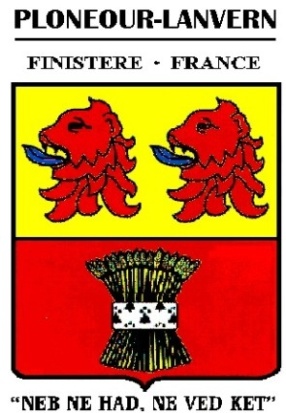 commune de PLONEOUR-LANVERNcommune de PLONEOUR-LANVERNMarché public de TRAVAUXMarché public de TRAVAUXMarché public de TRAVAUXTravaux sans fournitureRéalisation en finition du mur de l’extension du cimetière A Plonéour-LanvernTravaux sans fournitureRéalisation en finition du mur de l’extension du cimetière A Plonéour-LanvernTravaux sans fournitureRéalisation en finition du mur de l’extension du cimetière A Plonéour-LanvernActe d’engagement(AE)Mode de consultation : Procédure adaptée en vertu de l’article 27 du Décret 3016-360 du 25 Mars 2016 relatif aux marchés publicsActe d’engagement(AE)Mode de consultation : Procédure adaptée en vertu de l’article 27 du Décret 3016-360 du 25 Mars 2016 relatif aux marchés publicsActe d’engagement(AE)Mode de consultation : Procédure adaptée en vertu de l’article 27 du Décret 3016-360 du 25 Mars 2016 relatif aux marchés publics Solution de base Variante n°     SignataireInterlocuteur privilégié auprès de la collectivité (à remplir si différent du signataire)PrénomNomFonctionTél. fixeTél. mobileE-mail du groupement solidaire du groupement conjoint mandataire solidaire mandataire non solidaireMontant hors TVA	      	€TVA       %	      	€Montant toutes taxes comprises	      	€Solution de base, sans option	      	€ hors TVASolution avec l’option n°1 (XXX)	      	€ hors TVADélai du candidatDélai maximum autorisé      jours90 jours